ООО «Институт профилактики»__________________________________________________________________Адрес (место нахождения): 117303 Город Москва, Балаклавский проспект, дом 33, строение 2
Почтовый адрес: 117152 Москва, Загородное шоссе, дом 7, корпус 5, строение 1ОГРН 1065074065935, ИНН/КПП 5036074943 Сайт: институт-профилактики.рф Телефон: (495) 542-64-37 Эл. почта: institut03@yandex.ruПРИКАЗ об утверждении программы дополнительного профессионального образования в соответствии со статьёй 76 Федерального закона "Об образовании в Российской Федерации" от 29.12.2012 N 273-ФЗ, Приказом Министерства образования и науки РФ от 1 июля 2013 г. N 499
"Об утверждении Порядка организации и осуществления образовательной деятельности по дополнительным профессиональным программам", в связи с повышением требований к уровню квалификации слушателей и необходимостью освоения современных методов решения профессиональных задач, закрепления теоретических знаний, полученных при освоении программ профессиональной переподготовки или повышения квалификации, для изучения передового опыта, приобретения профессиональных и организаторских навыков для выполнения обязанностей по занимаемой должностип р и к а з ы в а ю:         Утвердить следующую дополнительную образовательную профессиональную программу:Программа повышения квалификации «Актуальные вопросы здорового образа жизни», 36 ч.30.04.2020	Генеральный директор:	А.В. Ковтун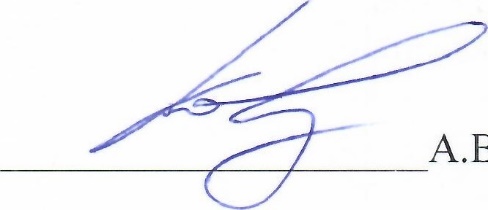 ООО «Институт профилактики»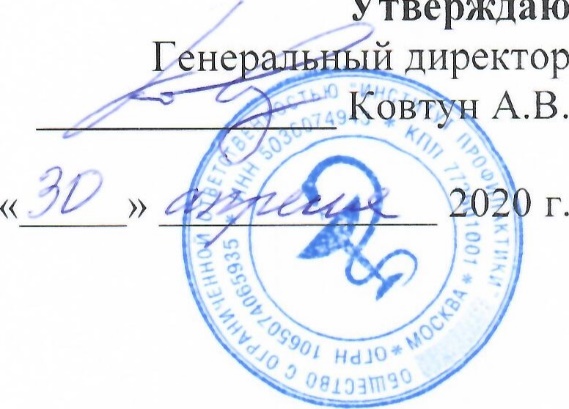 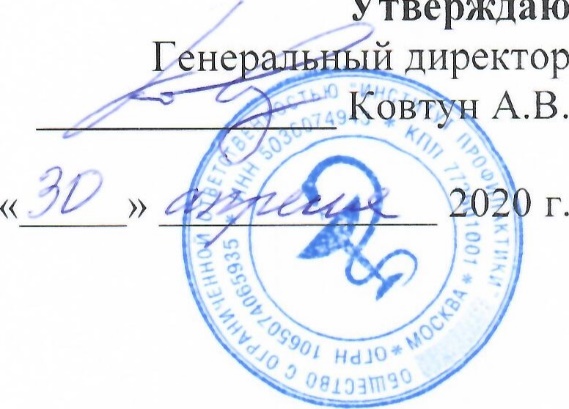 ПРОГРАММАповышения квалификации«АКТУАЛЬНЫЕ ВОПРОСЫ ЗДОРОВОГО ОБРАЗА ЖИЗНИ» 36 а\чзаочнаяМосква-2020 ПРОГРАММА ПОВЫШЕНИЯ КВАЛИФИКАЦИИ «Актуальные вопросы здорового образа жизни» (ЗОЖ), 36 а\чАННОТАЦИЯ    Дополнительная профессиональная программа повышения квалификации «Актуальные вопросы здорового образа жизни» (далее – Программа) представляет собой форму обучения, при которой Слушатель осваивает образовательную программу  под руководством преподавателя Института, при этом для самоподготовки имеет возможность использовать дистанционную платформу на сайте http://dist.profnauka.ru  и включающей в себя: учебно-методическую документацию, определяющую требования к содержанию и уровню подготовки Слушателя, виды учебных занятий по реализации учебного процесса, руководство самостоятельной работой слушателей и формы контроля по данному курсу.     Программа предназначена для подготовки специалистов со средним медицинским образованием. Программа призвана дать слушателям умение самостоятельно выполнять все работы, предусмотренные требованиями законов и подзаконных актов, в соответствии с техническими требованиями и нормами, установленными в отношении порядка оказания медицинской помощи.     Группы комплектуются из числа медицинских работников, имеющих среднее медицинское образование.Совершенствуемые компетенции:  Способность и готовность проводить мероприятия по сохранению и укреплению здоровья населения, пациента и его окружения > Способность и готовность проводить санитарно-гигиеническое воспитание населения > Способность и готовность представлять информацию в понятном для пациента виде, объяснять ему суть вмешательства Планируемые результаты обучения: В результате освоения дополнительной профессиональной программы, обучающиеся должны знать: ^ современные представления о здоровье в разные возрастные периоды > основы профессиональной коммуникативной культуры > основы санитарно-гигиенического воспитания и обучения населения > принципы здорового образа жизни, основы сохранения и укрепления здоровья, факторы, способствующие сохранению здоровья > формы и методы пропаганды здорового образа жизни > программы здорового образа жизни, в том числе программы, направленные на снижение потребления алкоголя и табака, предупреждение и борьбу с немедицинским потреблением наркотических средств и психотропных веществ В результате освоения дополнительной профессиональной программы, обучающиеся должны уметь: > обучать население принципам здорового образа жизни > проводить и осуществлять оздоровительные и профилактические мероприятия У консультировать по вопросам рационального и диетического питания > участвовать в проведении пропаганды здорового образа жизни > составлять план мероприятий по гигиеническому обучению и воспитанию, формированию здорового образа жизни среди различных контингентов населения. В результате освоения дополнительной профессиональной программы обучающиеся должны владеть навыками (получить практический опыт): У обучения населения принципам здорового образа жизни > консультирования пациентов и его окружения по вопросам рационального и диетического питания.    Особенности электронного обучения: занятия проводятся в формате электронного обучения (онлайн-курс) на базе Образовательного портала http://dist.profnauka.ru. Вход и идентификация обучающихся осуществляется по индивидуальному логину и паролю в личном кабинете.      В процессе обучения слушатели изучают лекционный материал в текстовом формате, промежуточная аттестация проводится в форме онлайн-тестирования. Результаты обучения отображаются в личном кабинете. Для освоения учебного материала в формате онлайн-курса слушателям необходимо иметь компьютер (планшет) с выходом в информационно-телекоммуникационную сеть «Интернет».   Итоговая аттестация: проводится в форме онлайн-тестирования. В результате успешного освоения дополнительной профессиональной программы повышения квалификации выдается документ установленного образца - Удостоверение о повышении квалификации.УЧЕБНЫЙ ПЛАНпрограммы повышения квалификацииЦель обучения: качественное совершенствование компетенций, необходимых для оказания социальной помощи лицам, страдающим психическими заболеваниями. Программа повышения квалификации для среднего медицинского персонала по следующим специальностям:Основная: Сестринское дело Дополнительные:Акушерское делоАнестезиология и реаниматология Медико-социальная помощь Медицинский массаж Лабораторная диагностика Лечебное делоЛечебная физкультура Общая практика Операционное дело Реабилитационное сестринское дело Сестринское дело в косметологии Сестринское дело в педиатрии СтоматологияСтоматология профилактическая Стоматология ортопедическаяСкорая и неотложная помощь Физиотерапия Функциональная диагностика Эпидемиология (паразитология)Стоматология Форма обучения: заочное обучение с элементами электронного обучения на основе дистанционных образовательных технологий.Срок обучения: 36 академических часов (6 дней)Режим занятий: в соответствии с утвержденным графиком.№п/пНаименование темКол-во часов№п/пНаименование темАктуальные вопросы медико-гигиенического воспитания и обучения населения формированию ЗОЖ - цели, задачи, принципы и пути.Формы, методы и средства работы среднего медицинского персонала по формированию ЗОЖ.6Здоровье-показатели, способы и методы оценки, основная концепция, факторы риска, группы индикаторов здоровья населения.ЗОЖ-организация, хронобиология и биоритмы, утомление6Наследственность и окружающая среда. Наследственные заболевания. Проблема урбанизации.4Психофизиологические основы здоровья. Стресс и адаптация. Эмоциональное (психоэмоциональное) здоровье. Психокоррекция и оценка психоэмоционального статуса.6Курение, алкоголизм, наркомания и токсикомания-профилактика вредных привычек.4Основы, принципы и правила здорового питания и культура приема пищи.4ИТОГОВЫЙ ТЕСТ6итого36